МІНІСТЕРСТВО ОСВІТИ І НАУКИ УКРАЇНИОДЕСЬКИЙ НАЦІОНАЛЬНИЙ УНІВЕРСИТЕТ ІМЕНІ І. І. МЕЧНИКОВАФакультет історії та філософіїКафедра філософії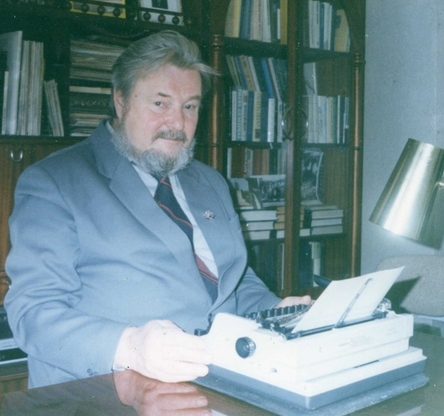 ПРОГРАМАнауково-практичної конференції«ХIІ НАУКОВІ ЧИТАННЯ ПАМ’ЯТІПРОФЕСОРА А. І. УЙОМОВА»4 квітня 2024 року, м. ОдесаТЕМИ ДОПОВІДЕЙ І УЧАСНИКИ КОНФЕРЕНЦІЇ:1. Проблема метамови для обміркування сучасних теорій аргументаціїДоповідач – Л. М. Сумарокова, к.філос.н., доцент2. Analogy: Problems of generic definition and validityДоповідач – Л. Л. Леоненко, к.філос.н, доцент3. Метафізика і фізика начала у Григорія Сковороди: Начало як сингулярна точка, з якої виник всесвітДоповідач – О. С. Кирилюк, д.філос.н., професор, завідувач Одеської філії Центру гуманітарної освіти НАН України4. Інституціоналізація філософії в Одесі в 1917–1922 рр.Доповідач – В. В. Левченко, к.і.н., доцент кафедри соціальних та гуманітарних дисциплін Одеського національного морського університету5. «Гипостазування» в філософії історії Петра БіцилліДоповідач – І. В. Голубович, д.філос.н., професор, завідувачка кафедри філософії Одеського національного університету імені І. І. Мечникова6. Давньогрецька лірика як предтеча появи філософіїДоповідач – С. П. Шевцов, д.філос.н., професор кафедри філософії Одеського національного університету імені І. І. Мечникова7. Неоаристотелівська метафізика А. І. УйомоваДоповідач – Д. М. Ляшенко, к.філос.н., доцент кафедри філософії Національного університету «Одеська морська академія», доцент кафедри філософії, біоетики та іноземних мов Одеського національного медичного університету8. Можливості та межі впливу нових медіа: теоретичні пошукиДоповідачі – Н. І. Ковальова, к.філос.н., доцент кафедри культурології Одеського національного університету імені І. І. Мечникова; В. Л. Левченко, к.філос.н., доцент кафедри культурології Одеського національного університету імені І. І. Мечникова9. New Media Art і просторова організація смислів: евристичний потенціал системного підходуДоповідач – Я. Барінова, PhD (in Art and Science), Université Paris 1 Panthéon Sorbonne, випускниця аспірантури кафедри філософії Одеського  національного університету імені І. І. Мечникова, членкиня European policies and Ukrainian relations, ERSTE Foundation, Австрія10. Проблема визначення логічних валентностей у розширеній мові тернарного опису (МТО)Доповідач – М. П. Савусін, методист департаменту освіти та науки Одеської міської ради11. Підґрунтя феноменологічної герменевтики П. РікераДоповідач – Н. П. Бевзюк, к.і.н., доцент кафедри філософії Одеського  національного університету імені І. І. Мечникова12. Аксіологічна природа світоглядуДоповідач – М. В. Карпенко, к.філос.н., доцент кафедри філософії Одеського  національного університету імені І. І. Мечникова13. Гуманітарне знання і наукові ідеалиДоповідач – О. І. Афанасьєв, д.філос.н., доцент кафедри філософії, історії та політології Національного університету «Одеська Політехніка»14. Особливості релігійних уявлень давнього ІрануДоповідач – І. В. Сумченко, к.філос.н., доцент кафедри культурології Одеського національного університету імені І. І. Мечникова15. Ще раз про мову тернарного опису як некласичну логікуДоповідач – К. В. Райхерт, к.філос.н., доцент кафедри філософії Одеського національного університету імені І. І. Мечникова16. Релігійно-філософські погляди українського  полеміста І.Вишенського Доповідач – І. І. Старовойтова, к.філос.н., доцент кафедри філософії Одеського національного університету імені І. І. Мечникова17. Аналіз релевантності в контексті наукових медичних дослідженьДоповідач – В. В. Ляшенко, аспірантка кафедри філософії Одеського національного університету імені І. І. Мечникова18. Interaction between Indian mythology and relevant socio-cultural challenges in modern societyДоповідач – М. Т. Рижик, аспірантка кафедри філософії Одеського національного університету імені І. І. Мечникова19.  Філософія у публічному просторі як лімінарна практикаДоповідач – Д. А. Луценко, аспірантка кафедри філософії Одеського національного університету імені І. І. Мечникова, викладач кафедри філософії Одеського національного університету імені І. І. Мечникова20. Специфіка зображень буддистської сакральної пластикиДоповідач – К. С. Золотарьова, аспірантка кафедри культурології Одеського національного університету імені І. І. Мечникова21. Побудова основ розуміння емоцій у тексті Дж. Метьюза «Cognitive Science Perspectives on Personality and Emotion»Доповідач – І. Москвін, магістр філософії22. Граничність поняття «методика» у філософському лексиконіДоповідач – Д. В. Білогрива, магістрантка філософського факультету (спеціальність «Філософія») Одеського національного університету імені І. І. Мечникова23. Чарівність жорстокості: Розкриття романтизації насилля в літературіДоповідач – Д. Адаменко, студентка біологічного факультету (спеціальність «Садово-паркове господарство») Одеського національного університету імені І. І. Мечникова24. Проблема перекладу наукових статей Школи системних досліджень в Одесі на прикладі перекладу статті «Уйомов А. И. Я був аспірантом Асмуса»Доповідач – Н. Б. Чех, магістр філософії, ГО «Інститут промоції заходів культури». Конференція відбудеться у змішаному форматі: наживо – на Факультеті історії та філософії Одеського національного університету імені І. І. Мечникова в аудиторії №6 за адресою: Україна, місто Одеса, вул. Новосельського 64, 4-й поверх (вхід з двору); та у режимі online за допомогою платформи Zoom, посилання:https://us05web.zoom.us/j/7775689860?pwd=UzZDUWlOOXZVeS9wV29UVERWQVpLZz09Ідентифікатор конференції: 777 568 9860 Код доступу: Qr7Vc9Початок конференції – 14:00,  04.04.2024 р.